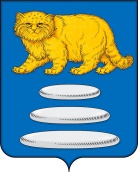 АДМИНИСТРАЦИЯ МУНИЦИПАЛЬНОГО РАЙОНА«СРЕТЕНСКИЙ РАЙОН»ПОСТАНОВЛЕНИЕ03 февраля 2023 г.	        № 30г. СретенскОб отмене режима повышенной готовности  в границах участка муниципальной автомобильной дороги п. Усть-Карск- с. Лужанки с идентификационным номером 76 240 000 ОП МР 001 на 2-3 км, общей протяженности 150 метров,  введенного постановлением  администрации муниципального района «Сретенский район» № 426 от 23 ноября 2022 года «О введении режима повышенной готовности на территории муниципального района «Сретенский  район» в границах участка муниципальной автомобильной дороги п. Усть-Карск- с. Лужанки с идентификационным номером 76 240 000 ОП МР 001 на 2-3 км, общей протяженности 150 метров» В соответствии с ч. 2 ст. 11 Федерального закона от 21 декабря 1994 года № 68-ФЗ «О защите населения и территорий от чрезвычайной ситуаций природного и техногенного характера», Федеральным законом от 06 октября 2003 года № 131-ФЗ «Об общих принципах организации местного самоуправления в Российской Федерации», Постановлением Правительства Российской Федерации от 30 декабря 2003 года № 794 «О единой государственной системе предупреждения и ликвидации чрезвычайной ситуации», руководствуясь п. 8 ч. 1 ст. 9, п. 3 ч. 3 ст. 25, ч. 4 ст. 38 Устава муниципального района  «Сретенский район» Забайкальского края, во исполнение решения комиссии по предупреждению и ликвидации чрезвычайных ситуаций и обеспечению пожарной безопасности муниципального района «Сретенский район» (Протокол № 4 от 02 февраля 2023 года) в связи со стабилизацией обстановки, Администрация муниципального района «Сретенский район» постановляет:1. Отменить с 15 часов 00 минут 02 февраля 2023 года режим повышенной готовности, веденный 23 ноября 2022 года на территории муниципального района «Сретенский район» Постановлением администрации муниципального района «Сретенский район» № 426 от 23 ноября 2022 года «О введении  режима повышенной готовности на территории муниципального района «Сретенский район» в границах участка муниципальной автомобильной дороги п. Усть-Карск - с. Лужанки с идентификационным номером 76 240 000 ОП МР 001 на 2-3 км общей протяженности 150 метров». 2. Постановление администрации муниципального района «Сретенский район» от 23 ноября 2022 года № 426 «О введении режима повышенной готовности на территории муниципального района «Сретенский район» в границах участка муниципальной автомобильной дороги п. Усть-Карск- с. Лужанки с идентификационным номером 76 240 000 ОП МР 001 на 2-3 км, общей протяженности 150 метров» признать утратившим силу.3.  Настоящее Постановление опубликовать (обнародовать) в порядке установленным Уставом муниципального района «Сретенский район». 4. Настоящее Постановление вступает в силу после дня его официального опубликования (обнародования) в порядке установленным Уставом муниципального района «Сретенский район».5. Контроль исполнения настоящего Постановления оставляю за собой.Глава муниципального района «Сретенский район»                                                                      А.С. Закурдаевисп. Н.Н. Егорова8 (30246) 2-13-37